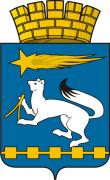 АДМИНИСТРАЦИЯ ГОРОДСКОГО ОКРУГА НИЖНЯЯ САЛДАП О С Т А Н О В Л Е Н И Е22,05,2020		                                                                                            № 248г. Нижняя СалдаОб отмене постановления администрации городского округа Нижняя Салда от 08.05.2020 № 225 На основании допущенной технической ошибки, администрация городского округа Нижняя СалдаПОСТАНОВЛЯЕТ:1. Отменить постановление администрации городского округа Нижняя Салда от 08.05.2020 № 225 «О внесении изменений в список молодых                  семей – участников подпрограммы «Предоставление региональных социальных выплат молодым семьям на улучшение жилищных условий» государственной программы Свердловской области  «Реализация основных направлений государственной политики в строительном комплексе Свердловской области до 2024 года», изъявивших желание получить социальную выплату в 2020 году».2. Опубликовать настоящее постановление в газете «Городской вестник плюс» и разместить на официальном сайте администрации городского округа Нижняя Салда.Глава городского округа Нижняя Салда					      	                             А.А. Матвеев